Пресс-релиз29 июня 2020 годаГрафик выплаты пенсий, ЕДВ и иных социальных выплатна июль 2020 года 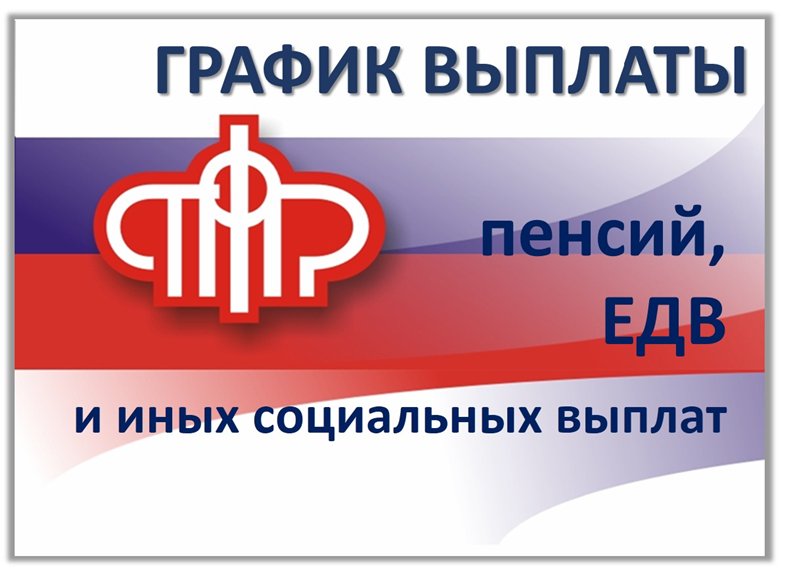 в отделениях почтовой связи Санкт-Петербурга:в отделениях почтовой связи, работающих по индивидуальному режиму с выходными воскресенье – понедельник.Выплата не полученных пенсий по графику осуществляется по   22 июля 2020 года Выплата по дополнительному массиву -    16   июля  2020 года        через отделения Северо-Западного банка  ПАО Сбербанк:через  кредитные организации, с которыми Отделением заключены договоры о доставке сумм пенсий, ЕДВ  и иных социальных выплат, производимых Пенсионным фондом Российской Федерации –     16  июля 2020 годаВыплата по дополнительному массиву:  -   6 июля 2020 года                                                                      - 23 июля 2020 годаДата выплаты по графикуДата фактической выплаты3 - 43 июля5 - 66 июля77 июля88 июля9 9 июля10 - 1110 июля12 - 1313 июля1414 июля1515 июля1616 июля17 - 1817 июля19 - 2020 июля2121 июляДата выплаты по графикуДата фактической выплаты3 - 43 июля5 - 64 июля77 июля88 июля99 июля10 - 1110 июля12 - 1311 июля1414 июля1515 июля1616 июля17 - 1817 июля19 - 2018 июля2121 июляДата выплатыНаименование района20.07.2020Московский, ПетроградскийВасилеостровский, Пушкинский, Колпинский, Кировский21.07.2020Адмиралтейский, Выборгский,         Калининский, Приморский,         Курортный, КрасногвардейскийКронштадтский, г. Ломоносов,Петродворцовый22.07.2020Центральный, Фрунзенский,Невский, Красносельский